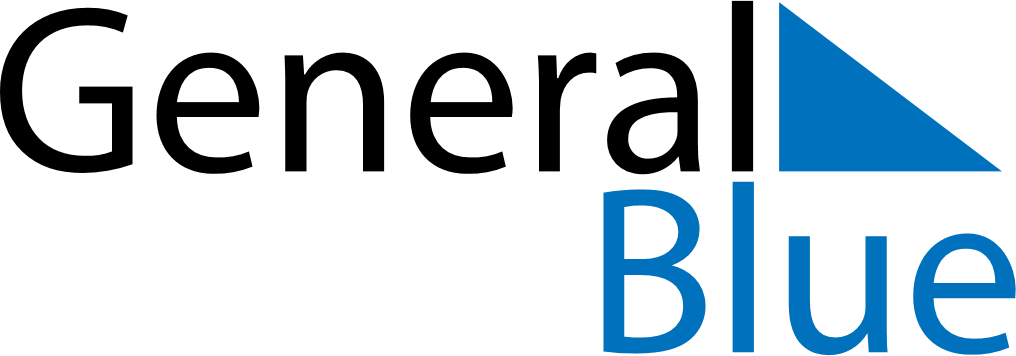 June 2024June 2024June 2024June 2024June 2024June 2024June 2024Lishui, Zhejiang, ChinaLishui, Zhejiang, ChinaLishui, Zhejiang, ChinaLishui, Zhejiang, ChinaLishui, Zhejiang, ChinaLishui, Zhejiang, ChinaLishui, Zhejiang, ChinaSundayMondayMondayTuesdayWednesdayThursdayFridaySaturday1Sunrise: 5:03 AMSunset: 6:53 PMDaylight: 13 hours and 50 minutes.23345678Sunrise: 5:02 AMSunset: 6:53 PMDaylight: 13 hours and 50 minutes.Sunrise: 5:02 AMSunset: 6:54 PMDaylight: 13 hours and 51 minutes.Sunrise: 5:02 AMSunset: 6:54 PMDaylight: 13 hours and 51 minutes.Sunrise: 5:02 AMSunset: 6:54 PMDaylight: 13 hours and 52 minutes.Sunrise: 5:02 AMSunset: 6:55 PMDaylight: 13 hours and 52 minutes.Sunrise: 5:02 AMSunset: 6:55 PMDaylight: 13 hours and 53 minutes.Sunrise: 5:02 AMSunset: 6:56 PMDaylight: 13 hours and 53 minutes.Sunrise: 5:02 AMSunset: 6:56 PMDaylight: 13 hours and 54 minutes.910101112131415Sunrise: 5:02 AMSunset: 6:56 PMDaylight: 13 hours and 54 minutes.Sunrise: 5:02 AMSunset: 6:57 PMDaylight: 13 hours and 55 minutes.Sunrise: 5:02 AMSunset: 6:57 PMDaylight: 13 hours and 55 minutes.Sunrise: 5:02 AMSunset: 6:57 PMDaylight: 13 hours and 55 minutes.Sunrise: 5:02 AMSunset: 6:58 PMDaylight: 13 hours and 55 minutes.Sunrise: 5:02 AMSunset: 6:58 PMDaylight: 13 hours and 56 minutes.Sunrise: 5:02 AMSunset: 6:58 PMDaylight: 13 hours and 56 minutes.Sunrise: 5:02 AMSunset: 6:59 PMDaylight: 13 hours and 56 minutes.1617171819202122Sunrise: 5:02 AMSunset: 6:59 PMDaylight: 13 hours and 56 minutes.Sunrise: 5:02 AMSunset: 6:59 PMDaylight: 13 hours and 56 minutes.Sunrise: 5:02 AMSunset: 6:59 PMDaylight: 13 hours and 56 minutes.Sunrise: 5:02 AMSunset: 7:00 PMDaylight: 13 hours and 57 minutes.Sunrise: 5:03 AMSunset: 7:00 PMDaylight: 13 hours and 57 minutes.Sunrise: 5:03 AMSunset: 7:00 PMDaylight: 13 hours and 57 minutes.Sunrise: 5:03 AMSunset: 7:00 PMDaylight: 13 hours and 57 minutes.Sunrise: 5:03 AMSunset: 7:01 PMDaylight: 13 hours and 57 minutes.2324242526272829Sunrise: 5:04 AMSunset: 7:01 PMDaylight: 13 hours and 57 minutes.Sunrise: 5:04 AMSunset: 7:01 PMDaylight: 13 hours and 57 minutes.Sunrise: 5:04 AMSunset: 7:01 PMDaylight: 13 hours and 57 minutes.Sunrise: 5:04 AMSunset: 7:01 PMDaylight: 13 hours and 56 minutes.Sunrise: 5:04 AMSunset: 7:01 PMDaylight: 13 hours and 56 minutes.Sunrise: 5:05 AMSunset: 7:01 PMDaylight: 13 hours and 56 minutes.Sunrise: 5:05 AMSunset: 7:01 PMDaylight: 13 hours and 56 minutes.Sunrise: 5:05 AMSunset: 7:01 PMDaylight: 13 hours and 56 minutes.30Sunrise: 5:06 AMSunset: 7:01 PMDaylight: 13 hours and 55 minutes.